Memória descritivaEquilíbrio nutricional da ementa: 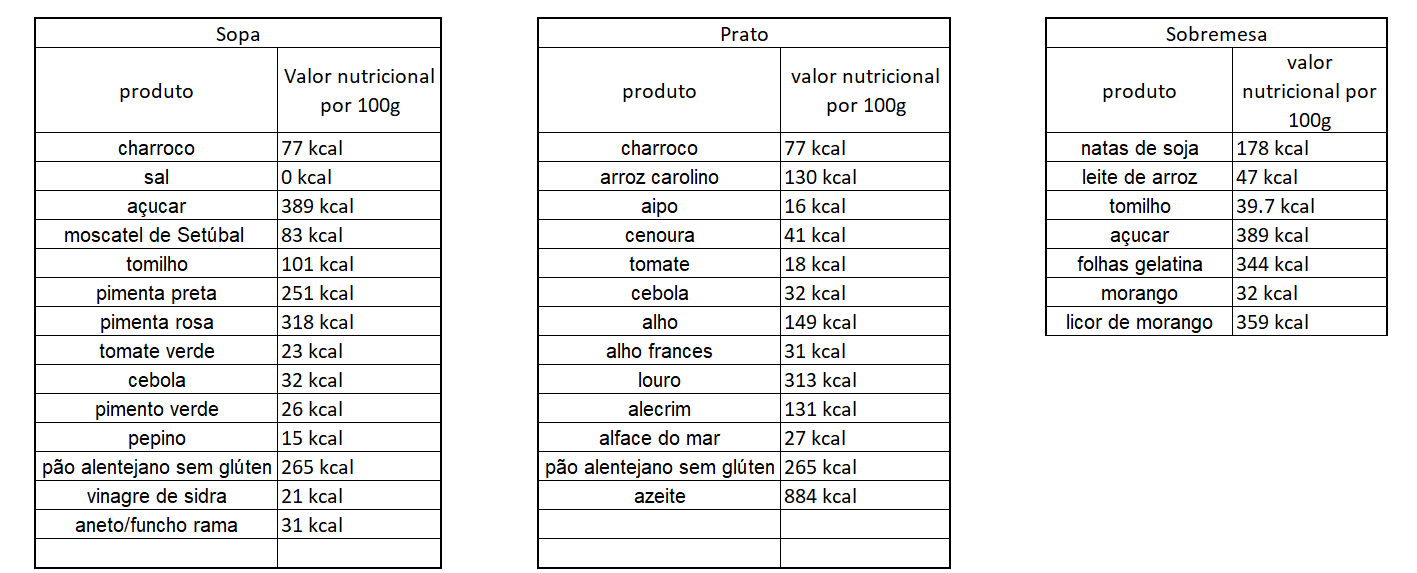 Figura 1 - Valores nutricionais por 100 gramas nos diferentes pratos. Aspetos de sustentabilidade ambiental considerados: - Os principais aspetos considerados são o consumo de produtos locais (Exemplos: Arroz da variedade Ariete de Alcácer do Sal, Azeite da Região, Charroco do Rio Sado, redução de moscatel de setúbal, tomilho e alecrim da Serra da Arrábida); - Pratos que são realizáveis de executar no nossa cantina escolar, processos e técnicas simples, que podem e devem ser reproduzidas na cozinha da escola;- A economia de produtos como aliada na gestão financeira interna;Aspetos de sustentabilidade social considerados: - Utilização de fornecedores locais; Aspetos da dieta mediterrânica considerados:- Preocupação em utilizar o azeite como a gordura principal, diversidade de ingredientes e produtos locais / época respeitando o conceito da Dieta Mediterrânica;Informação extra: - Apresentação do cálculo do valor económico do prato em euros (para 2 pratos); Ver fichas técnicas em pdf. 